Доставка Почтой России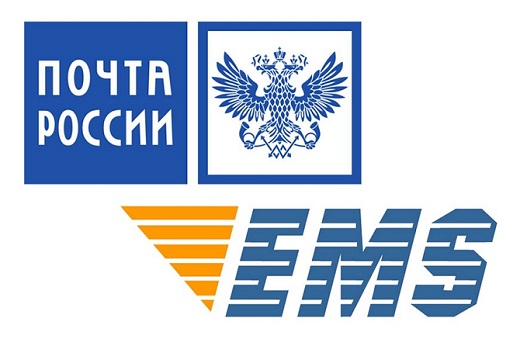  Посылки по РоссииДоставка от 4-х дней. Максимальный вес отправления по России – 31,5 кг.Посылка по России является регистрируемым отправлением и имеет трек-номер для отслеживания на сайте Почты России. С его помощью вы всегда можете узнать местонахождение и статус посылки. Получить посылку можно в отделении Почты России. Посылка 1 классаДоставка от 2-х дней. Максимальный вес отправления по России – 2,5 кг.Посылка 1 класса — отправление с товарным вложением, пересылаемое преимущественно авиатранспортом для ускорения сроков доставки. Максимальный размер: не более 36 см в одном из трех измерений, сумма трех измерений не должна превышать 70 см.Посылка 1 класса является регистрируемым отправлением и имеет трек-номер для отслеживания на сайте Почты России. С его помощью вы всегда можете узнать местонахождение и статус посылки. Получить посылку можно в отделении Почты России. EMSДоставка от 2-х дней. Максимальный вес отправления по России - 20 кг.Отправление EMS является регистрируемым и имеет трек-номер для отслеживания на сайте Почты России. Получить отправление EMS можно в отделении Почты России. Курьер EMSДоставка от 2-х дней. Максимальный вес отправления по России - 20 кг. Доставка осуществляется «до двери».Отправление «Курьер EMS» является регистрируемым и имеет трек-номер для отслеживания на сайте Почты России.Как получитьПолучить отправление может адресат (при предъявлении удостоверения личности) или его доверенное лицо (при предъявлении нотариально заверенной доверенности).В день доставки адресату позвонит курьер.Если не удалось дозвониться до адресата или его не оказалось на месте, курьер оставит извещение в почтовом ящике.Адресат может договориться на удобное время доставки, позвонив в службу EMS 8 800 200 50 55, или забрать отправление из почтового отделения.Можно заказать доставку на другой адрес в том же населенном пункте, это добавит 2 дня к доставке. Тариф «Эконом»
Доставка от 4-х дней. Максимальный вес отправления по России - 5 кг.Тариф «Эконом» является специальным тарифом для интернет-магазинов Федеральных Клиентов Почты России. Отличается сниженной стоимостью доставки.Отправление по тарифу «Эконом» является регистрируемым и имеет трек-номер для отслеживания на сайте Почты России. Получить отправление по тарифу «Эконом» можно в отделении Почты России. Самовывоз (только для жителей Омска)Доставка до пункта выдачи от 1-го дня. Бесплатно. Получить заказ можно в одном из десяти наших магазинов в г.Омске.
Сколько посылка хранится в отделении почты России?Почтовые отправления хранятся в отделениях почтовой связи 15 дней  с момента их поступления. Срок хранения регистрируемых отправлений можно продлить на срок до 2 месяцев со дня поступления в отделение. Для этого адресат (или его доверенное лицо) должен подать в отделение, куда прибыла посылка, письменное заявление с указанием паспортных данных.Приняв посылку, сотрудники почтовой службы приносят адресату извещение, по которому адресат и получит свою посылку, имея при себе паспорт. Если посылку или письмо не забрали в течение 5 дней, получателю доставляют повторное извещение. За хранение отправления после доставки повторного извещения может взиматься плата (размер платы можно уточнить в отделении).